Publicado en Madrid el 19/07/2018 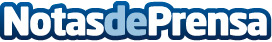 1 de cada 3 españoles toma sus decisiones de compra influido por las redes sociales, según IntrumLos españoles destinan al consumo un 18% de sus ahorros mensuales, solo dos puntos menos de los dedicado a su jubilación (20%)Datos de contacto:AutorNota de prensa publicada en: https://www.notasdeprensa.es/1-de-cada-3-espanoles-toma-sus-decisiones-de Categorias: Nacional Finanzas Marketing Sociedad E-Commerce Consumo http://www.notasdeprensa.es